2024年地球和空间科学学院 博士研究生招生“申请-考核”制实施细则秉着公开、公平、公正的原则，学院将充分发挥导师、专家组的作用，采取多样化的考查方式全面考查，强化对申请人科研创新能力和专业潜质等方面的考核，科学选拔人才。一、普通招考 1、报考条件（1）中华人民共和国公民；拥护中国共产党的领导，愿意为祖国社会主义现代化建设服务；品德良好，遵纪守法，学风端正，无考试作弊、学术剽窃（处分期内）情况及其它违法违纪行为。（2）身体健康状况符合我校规定的体检要求，心理正常。（3）申请者原则上应来自国内重点院校或所在高校学习专业为重点学科。（4）专业基础好、科研能力强，在某一领域或某些方面有特殊学术专长及突出学术成果。并以第一作者（不含导师）身份在《地学和环境学科研究生学位授予标准》认定的期刊上发表过研究性学术论文。（5）对学术研究有浓厚的兴趣，有较强的创新意识、创新能力和专业能力。（6）申请者的学位必须符合下述条件之一：应届硕士毕业生须在博士入学前取得硕士学位；或已获得硕士或博士学位；在境外获得学位的考生，须凭教育部留学服务中心的认证书报名。（7）具有较强的语言能力，外语（限本单位招生专业目录中公布的语种）水平较高。2、报名（1）报名及缴费时间：2023年12月15日至2024年1月15日。（2）考生均须查看我校拟于12月10号左右公布的2024年博士研究生招生简章（http://yz.ustc.edu.cn），了解各院系招生导师及相关专业，以及各招生院系网站公布的2024年博士招生相关安排，并登录我校研究生招生管理平台（http://xspt.ustc.edu.cn）注册报名信息并在线缴费（标准：240元/人）。系统采用身份证号码注册，请务必如实填写，并牢记密码；一旦注册，不予修改。考试方式须选择“普通招考”。（3）“申请-考核制”在线报名时，考试科目请选择“①1000无②2000无③3000无”。（4）请事先仔细确认自己的报考资格，如果因为不符合报考条件或考生个人行为造成不能通过资格审核，报考费不予退还。请根据系统提示仔细填报相关信息，注意维护信息合理格式和完整性，勿使用非常规字符，因不当、不实填写信息引发的相关后果，由考生本人负责。（5）申请人务必如实填写有效的移动电话，确保联系畅通；建议在2024年9月前不要停用、更换报名联系电话。3、申请材料（1）材料准备①《报考攻读博士学位研究生登记表》一份（网报后下载打印，须本人签字）；② 研究计划书（攻读博士学位期间本人拟从事的研究方向和科研设想）；③ 申请学科或相近学科的两名正高职称《专家推荐信》（推荐信请在网页下载格式）；  ④ 本科毕业证、学位证和硕士研究生毕业证、学位证复印件（应届毕业硕士生提交所在学校研究生管理部门出具的在学证明）；  ⑤ 本科及研究生阶段成绩单。由考生所在学校本科、研究生管理部门提供，并加盖公章；非应届毕业生也可由考生档案所在人事部门提供，并加盖公章；⑥ 外语水平证明材料复印件；⑦ 硕士学位论文全文（往届生）或论文摘要（应届生）；  ⑧ 在重要核心刊物上发表的学术论文、获奖证书复印件，以及其他可以证明自己能力或成就的材料，如专利等；⑨ 报考定向就业的考生须提供实际工作单位盖章的在职证明（必须至少包含姓名、性别、身份证号码、任职岗位、是否政府机关工作人员、单位联系人员及电话等内容）。   申请人应仔细核对本人是否符合申请条件，如实提供申请材料。如发现申请人提交虚假材料、作弊及其它违纪行为，将根据国家、学校规定严肃处理，包括取消报考资格、录取资格及学籍等，相应后果由申请人自己承担。（2）材料寄送申请材料于2024年3月1日前邮寄至：安徽省合肥市金寨路96号中国科学技术大学（东区）教学行政楼725地空学院研究生教学办公室，邮政编码：230026，请在邮件封面注明“地空学院博士申请考核材料”。4、材料审核材料审核时间：2024年3月20日前完成审核。我院将组织专家小组对申请人材料进行资格初审，考生通过初审后，按要求前来我校参加综合考核。5、综合考核综合考核时间：2024年4月下旬至5月中旬综合考核内容一般包括含思想政治素质和品德考核（不合格不予录取）、专业知识考核、英语水平测试等（以后续申请考核制具体考核安排为准）；综合考核的具体形式及时间、地点等以学院研招在线上公告或通知为准。6、公示与录取（1）学院将依据招生计划分配和考核规则，按照综合成绩排序确定拟录取名单，报研究生院招生办公室审核通过后，在“中国科大研招在线”网站集中公示。（2）定向就业考生在报考时须提交实际工作单位盖章的在职证明；拟录取前按规定与招生单位、定向就业单位分别签署定向培养（就业）协议。（3）经签订定向培养协议或调档等流程后，学校拟于2024年7月左右向拟录取新生寄发录取通知书。（4）普通招考（申请-考核制）录取的全日制博士学位研究生基本学制为3-4年，学费为每学年一万元。二、硕博连读硕博连读：拟于2024年4月在本网站另行通告和安排网报，无需参加本次网报。三、工程博士0857资源与环境工程博士类别招生拟于2024年4月在本网站另行通告和安排网报，无需参加本次网报。四、其他说明1. 网报提交的个人信息必须准确、真实。2. 咨询：孙老师：0551-63607930     地球和空间科学学院 2023年11月28日专家推荐信--模板.doc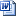 